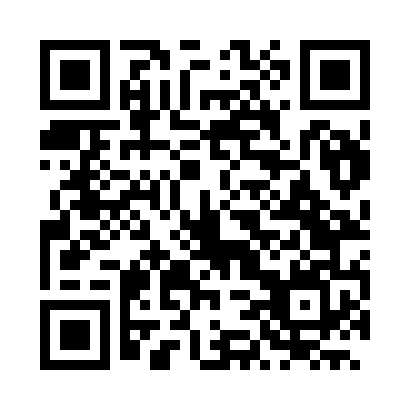 Prayer times for Goncalves, BrazilMon 1 Apr 2024 - Tue 30 Apr 2024High Latitude Method: NonePrayer Calculation Method: Muslim World LeagueAsar Calculation Method: ShafiPrayer times provided by https://www.salahtimes.comDateDayFajrSunriseDhuhrAsrMaghribIsha1Mon4:576:1212:073:306:027:122Tue4:576:1212:073:296:017:123Wed4:586:1212:063:296:007:114Thu4:586:1312:063:285:597:105Fri4:586:1312:063:285:597:096Sat4:596:1312:063:275:587:087Sun4:596:1412:053:275:577:078Mon4:596:1412:053:265:567:069Tue5:006:1412:053:265:557:0510Wed5:006:1512:053:255:547:0411Thu5:006:1512:043:245:537:0412Fri5:016:1512:043:245:527:0313Sat5:016:1612:043:235:517:0214Sun5:016:1612:043:235:517:0115Mon5:026:1712:033:225:507:0016Tue5:026:1712:033:225:497:0017Wed5:026:1712:033:215:486:5918Thu5:026:1812:033:215:476:5819Fri5:036:1812:023:205:466:5720Sat5:036:1812:023:195:466:5721Sun5:036:1912:023:195:456:5622Mon5:046:1912:023:185:446:5523Tue5:046:2012:023:185:436:5524Wed5:046:2012:013:175:436:5425Thu5:056:2012:013:175:426:5326Fri5:056:2112:013:165:416:5327Sat5:056:2112:013:165:406:5228Sun5:066:2212:013:155:406:5129Mon5:066:2212:013:155:396:5130Tue5:066:2212:013:145:386:50